Подробнее: https://www.apmb.org/mspbank/Телефон для получения информации: (8352)-49-45-23, 8 (961) 347-51-21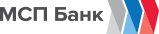 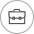 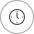 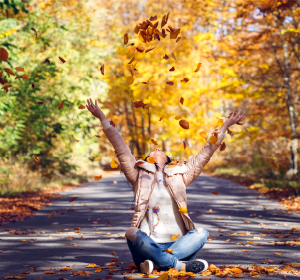 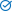 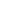 